S.S.Raj Prabu  Writer & Film Maker	                                          rajaprabu10@gmail.com9500003021Objective To put in my best and to work in a technically challenging environment and  hence contributing to the growth of the organization and achieving success through                hard work, commitment and sincerity.EducationLoyola College of Arts and Science, Chennai [2005 – 2007]M.SC. Visual Communication – 61 % - I classThiagarajar College of Arts and Sciene, Madurai [2002 – 2005]B.SC. Industrial Microbiology – 69.93% - I classExperienceFILM PROJECTS Co-Director & Script Writer – “Irukku Aana Illa”Tamil feature film- Comedy thriller genre – [yet to be released]https://www.facebook.com/irukkuaanaillaAssociated with “SUBHA” – veteran Duo Film Scriptwriters –Super hit movies “KO, Velayutham, 180, Maatran, Arambam, Iye”TElevisionFrom 2011 Aug  onwards working in Golden Amber Productions,Star Vijay TV, Chennai,TN2010 Aug to 2011 April - SUN TV, Chennai,TN2009 July to 2010 July - Doordharsan, Chennai,TN 
2008 Dec  to 2009 May  - BAG Films Ltd ,Chennai,TN.2005 Jan  to 2008 Nov  - Saregama Films Ltd,Chennai,TNRoleSenior Program Producer/Script WriterRotated through several positions from 2005, including Assistant Director, Associate Director, Script Writer, Post Production Director, Co-Director & Program Producer [specialized in Multi Camera Set shoot]Script Writing and Producing shows for Vijay TVCoordinating freelance production of television commercials for local and national affiliates. Administering budgets for wardrobe, props, and production schedule.Supervising all operations on shooting days.Producing Shows & Promotional Movie Shows for prime time slatOn   tv shows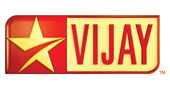 FICTION			MAHAAN-SRI RAGHAVENDRA			Dialogue WriterMAHAAN-SAI BABA                                         		WriterTALK SHOW		VAANGA PESALAAM 				script writer , producerKalaka Povathu Yaaru     EVENTS                                VIJAY AWARDS – 2010, 11, 12 			                AV producers, Show packaging DirectorVIJAY MUSIC AWARDS – 2010, 11, 12  MIRCHI MUSIC AWARDS – 2011,12STAR SPECIAL		                                                                 Senior Producer & Script WriterSARAVEDI SANTHANAM			Vijay na mass				RAJINI THE SUPER STAR (RAJINI BIRTHDAY SPECIAL)MOVIE PROMOTIONAL SHOWS                                                       Senior Producer & Script WriterKARTHIYUDAN ORU SIRUTHAI PONGALKAAVALAN ENGAL KADHALANAVAN IVAN (special)Vetri thirumagan VIKRAM(Promotional Show for the Movie DHeiva thirumagal)Rowdra Nayagan Jeeva(Promotional Show for the Movie ROWDRAM)MOVIE PROMOTIONAL SHOWS                                                       Senior Producer & Script WriterEngeyum Eppothum oru iniya payanamVijayudan Velayudham7aam arivu - Oru vetri sariththiramMayakkam Enna -ITHU  ILAYA  THALAIMURAI KAATHALVILLAATHI VILLAN VIKRAM (PROMOTIONAL SHOW FOR RAJAPAATTAI)VETTAI PONGALVETTAI ORU KONDAATTAMVETTAI ORU SIRAPPU PAARVAIEN FRIENDA POLA YAARU MACHAN (PROMOTIONAL SHOW FOR NANBAN)NANBAN-ALL IS WELLAUDIO LAUNCH					                   AV producers,    Show packaging DirectorUTV PROFILE A.VLINGU SWAMY PROFILE A.VDHONI - AUDIO LAUNCH FUNCTION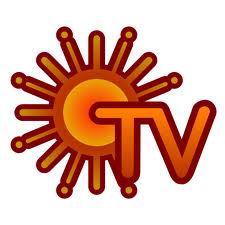 MOVIE PROMOTIONAL SHOWS                                                       Producer & Script WriterEndhiran Television Promotional Shows            [12 episodes]    Adukalam ,Mappilai, Engeuym Kadhal              [18 episodes]    [Film Promotional Shows]EVENTS Hollywood Times & comedy                               [20 episodes]     D 40 – Director’s Union Show                            Vanakam London Reality Show                         Masthana Masthana [26 episodes]    Super Dancer- part 1, 2 & 3                                        [6*13 episodes]    Oolalala – Music Show                                         [21 episodes]   TALK SHOWJollywood Express –part 1,2 Comedy Show          [21*2 episodes]  Kutties Choice – Cartoon Show                                 [3 Years, Daily]    Kids Killadigal - Kids Show                                       [62*2 episodes]    PersonalFather Name 	  - Sri. V. S. Subramanian Date of birth 		  - 10-7-1984Sex 			  - MaleMarital status 	  - MarriedNationality 		  - IndianNative place		  - Field of Interest 	  - Film Making, Television ProductionLanguages of known - Tamil, EnglishPassport Details             - No - H3309161    [02.03.2009 to 01.03.2019]Computer knowledgeMS office - Word, Excel, PowerPoint.Basic Internet Applications and Usage.Sound Forge, Adobe Premiere 6.5 & 7, Final Cut ProAchievementsWon more than 200 awards and prizes in all type of cultural and stage performance.Received an appreciation letter from our Honorable Ex-President Sri.A.P.J.Abdul Kalam. Won the overall championship twice in the inter college cultural competition [OVATON – 2006 & 2007] of Loyola. Won the Best Short Film Maker awards in the competition of young vis-com student’s short film festival and “Media Mala” conducted by Loyola.declarationI hereby declare that all the information mentioned above is true to the best of my knowledge and belief.Chennai								Yours faithfully,7.5.2014				                                                     Rajprabu